Social Emotional Learning Plan Students will need this information:  Character Strong Log-in:  Username:  sterlingms,  password:  character2019Week 1:  April 6-10Character Strong:  Patience and Kindness - https://curriculum.characterstrong.com/ver_secondary-videos-with-questions-week-1/Students will watch videos with examples of kindness and patience then answer questions to reflect the meaning of the videos.Virtual Assembly Kick off:  VIRTUAL ASSEMBLY: The Practice of Love - The Practice of LoveAccess to Character Strong Videos on YouTube:  https://www.youtube.com/results?search_query=character+strong  (you will need to subscribe, but it does not cost any money)Student Character Workouts - Patience and Kindness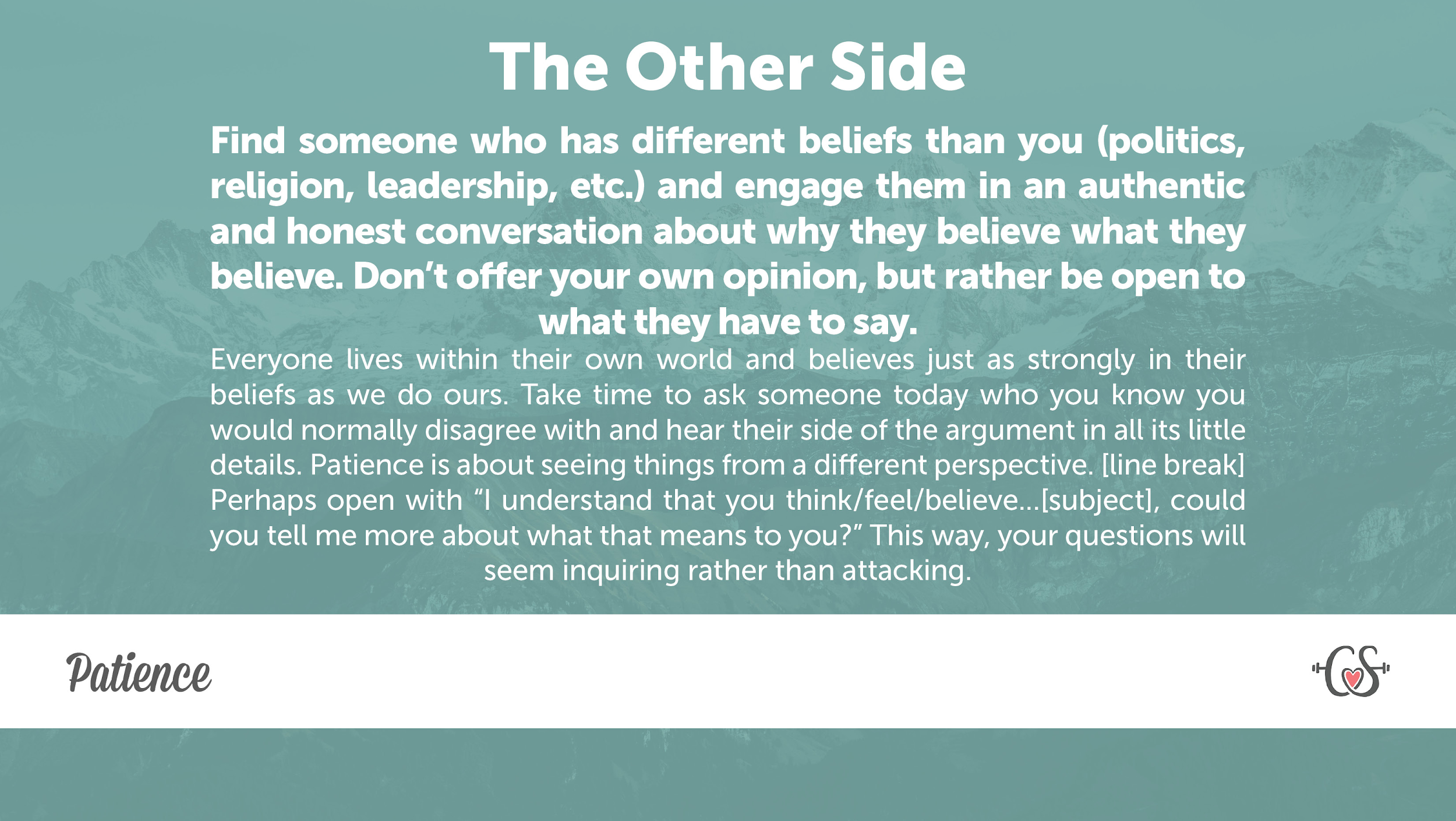 	Reflection Questions: How did it feel to just listen and not give your own opinion?What did you learn from this experience?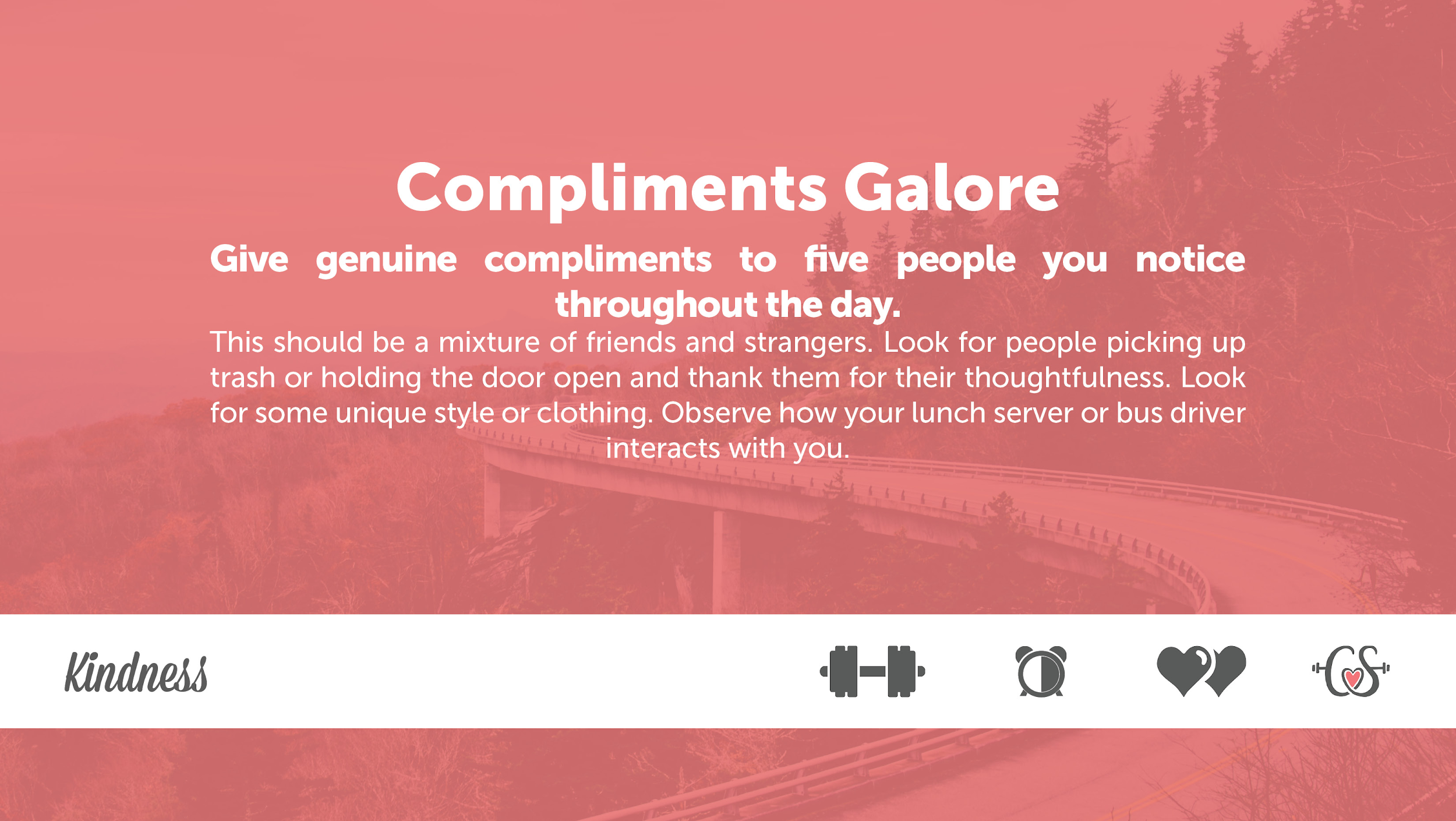 		Reflection Questions:Which was more challenging...complimenting a friend or a stranger, why?How easy was it for you to notice things you could genuinely complement?Family Character Workouts - ReconnectingComplete these Character Dares with someone in your house - family members, friends, neighbors, etc.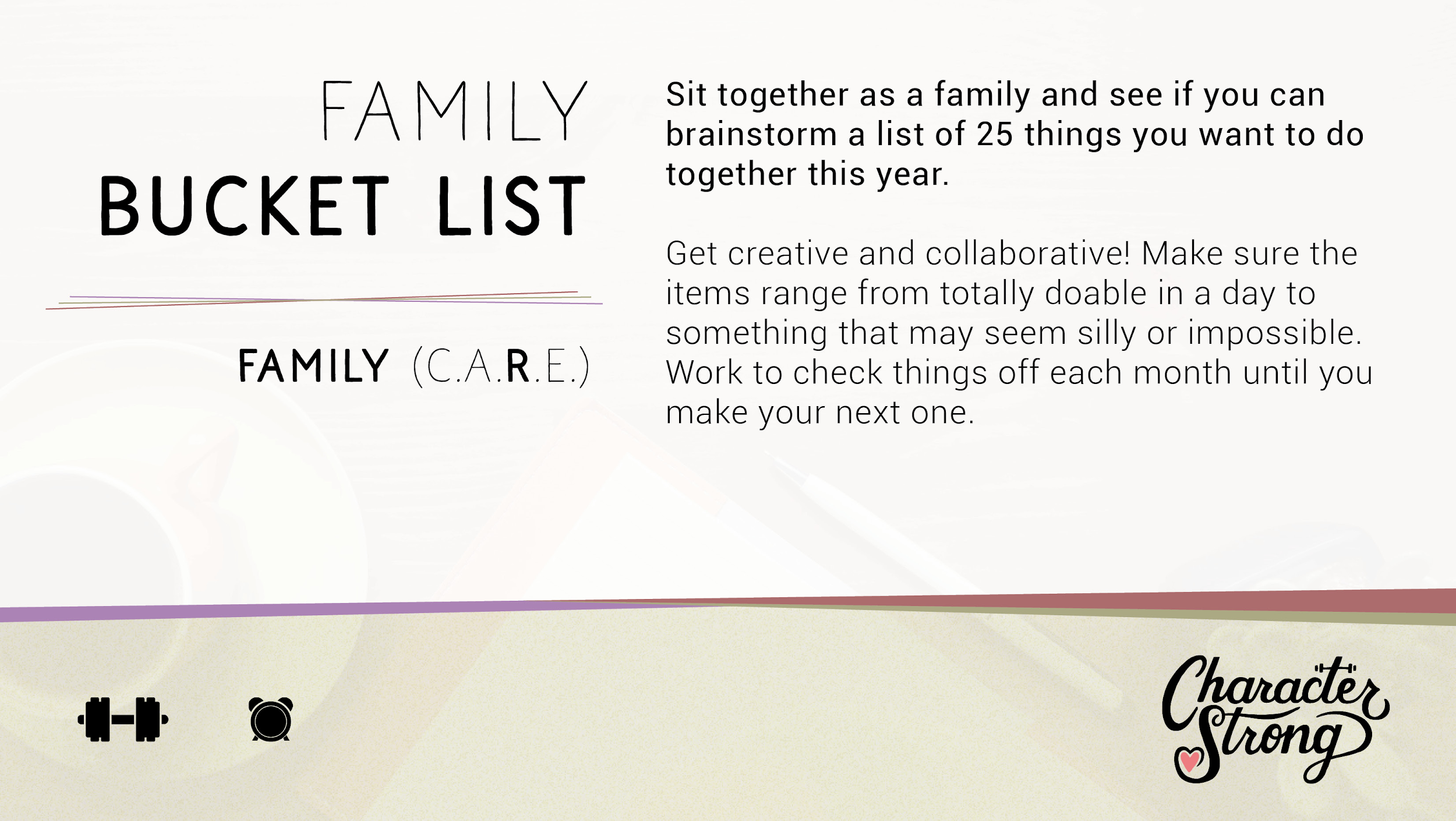 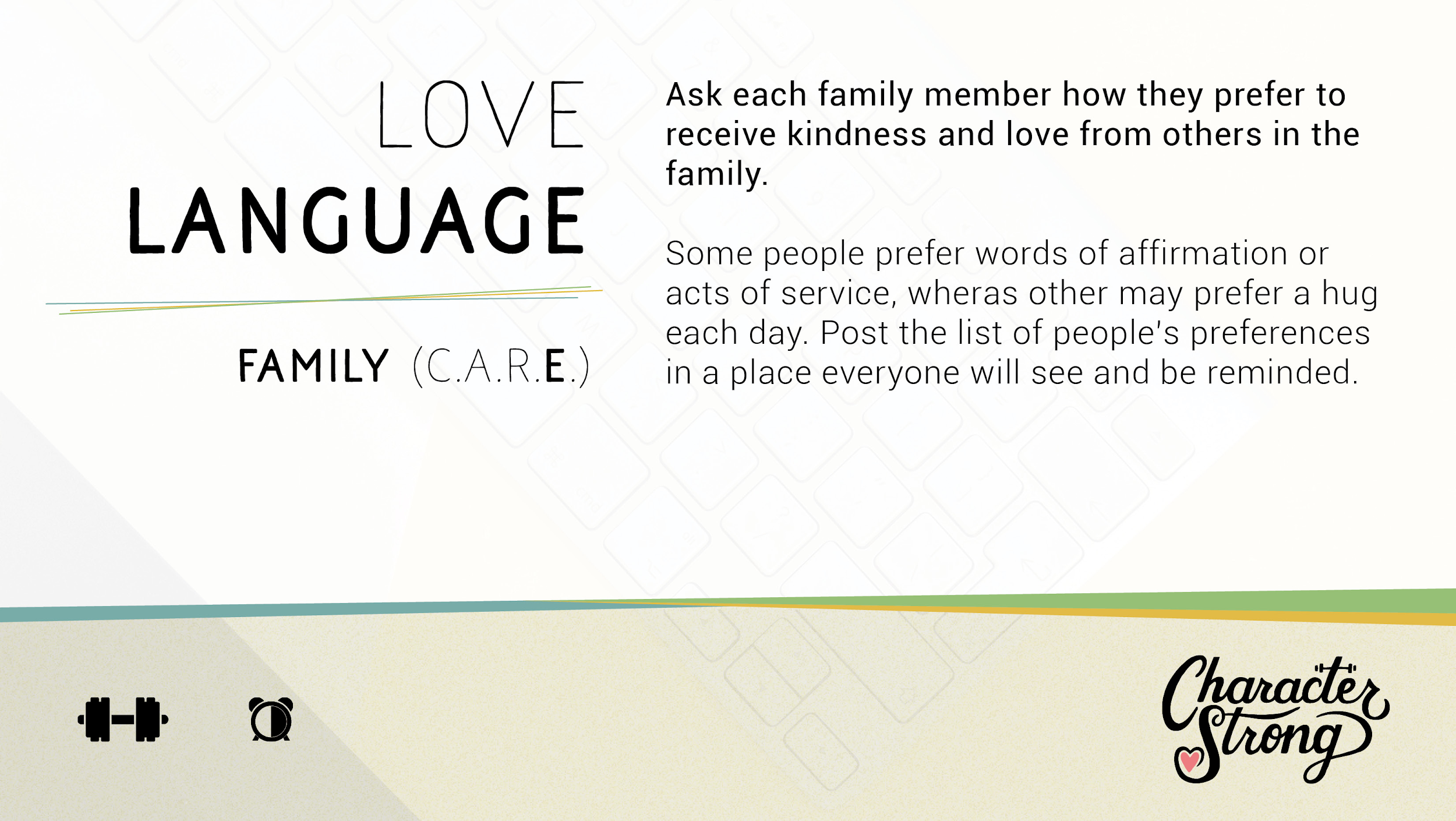 